113 ヤブガラシ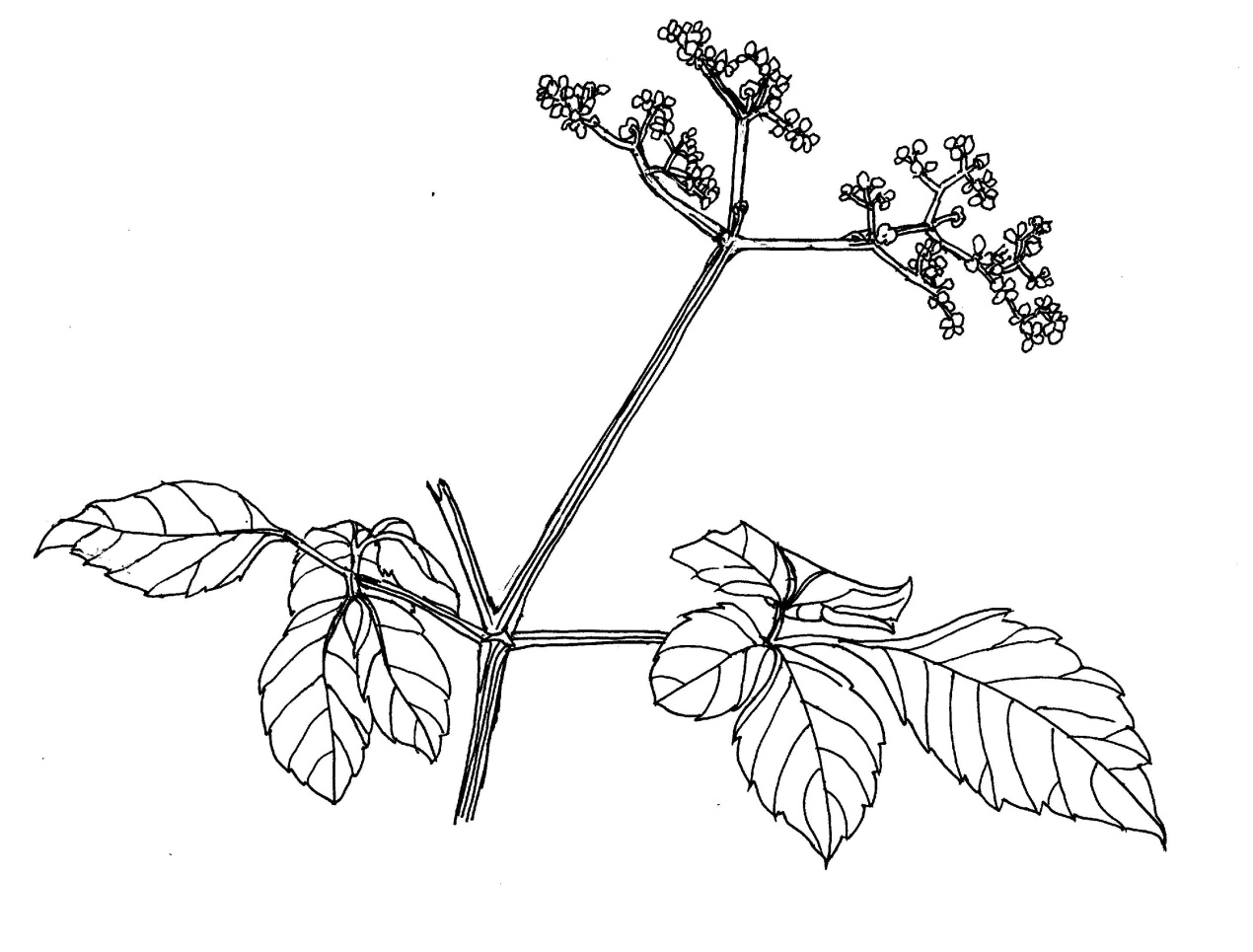 